Задание: Ознакомьтесь с материалом. Законспектируйте основное. Тема: Способы регулирования частоты вращения двигателей постоянного тока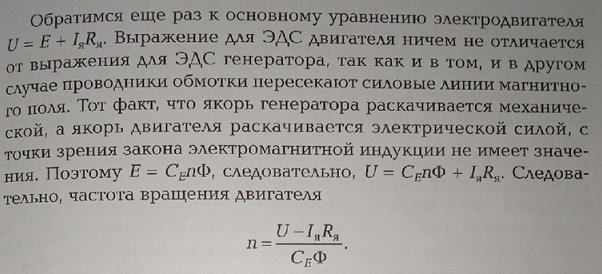 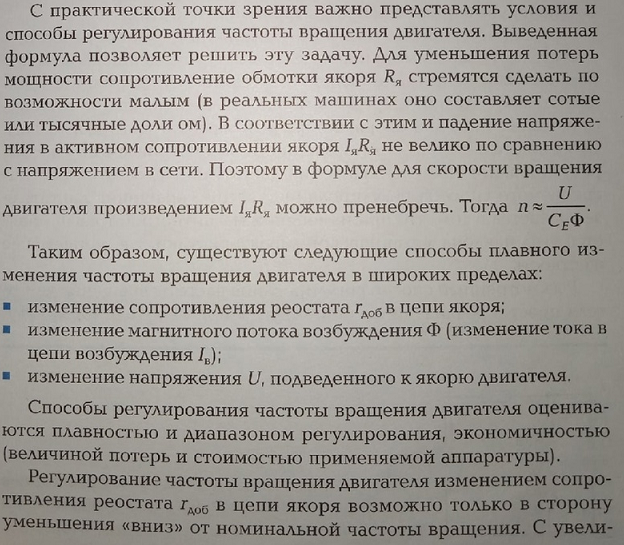 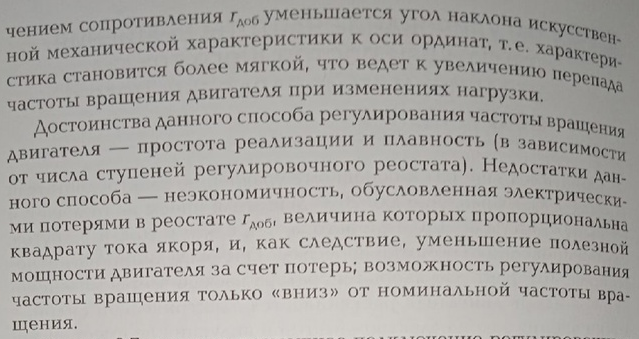 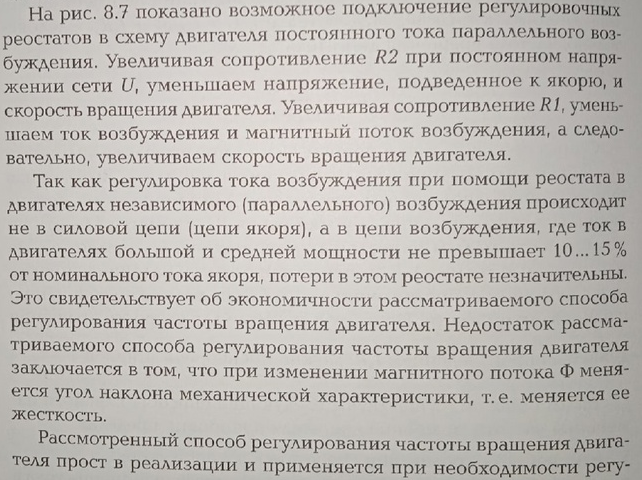 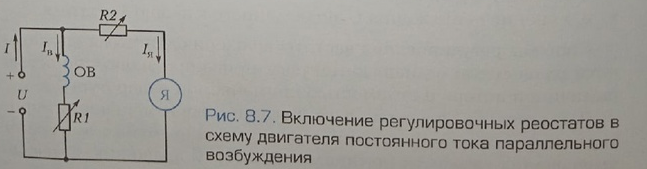 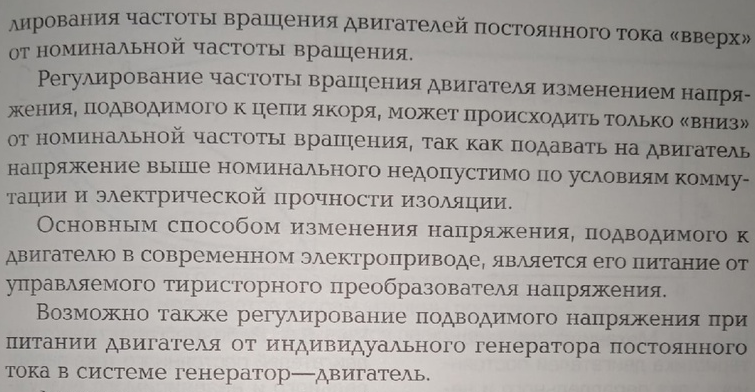 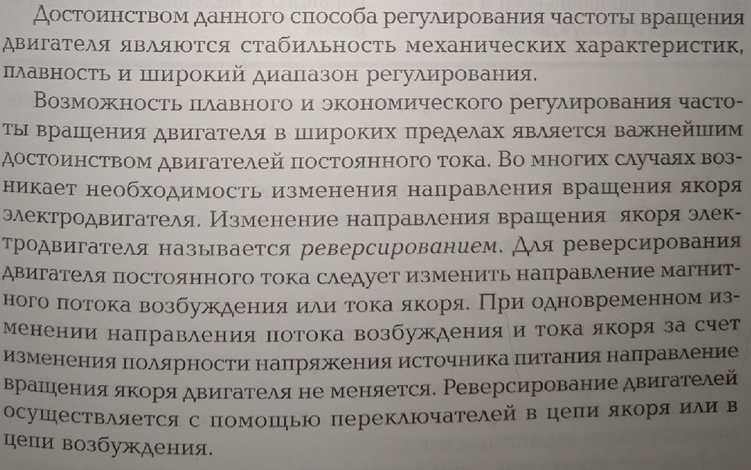 